109年度臺中市太平區東平國民小學「屯區新住民學習中心」辦理多元文化學習課程─新住民中文課程活動一、依據：109年05月06日臺中市政府中市教終字第10900373221號函辦理。二、活動名稱：新住民中文學習班課程。三、參加對象：屯區新住民、新住民子女及其家庭成員或一般國人均可參加。但新住民優先錄取，若截至9/9報名人數未足額，將依繳交本報名表之先後順序通知，錄取者費用全免。四、名額與限制：限20人，共12次課程均須參加，額滿為止。五、課程內容: (一)進行注音符號學習，協助學員能藉此自行閱讀的能力，提升新住民更快適應環境。(二)認識日常生活用語，認讀與書寫基本的中文字，增進其說、講中文能力。六、活動日期：9/10、9/14、9/17、9/21、9/24、9/28、10/5、10/8、10/12、10/15、10/19、10/22下午4:00-6:00。七、活動地點：東平國小一樓自然教室二。八、報名日期：即日起至109年9月9日(星期三)截止，剪下報名表交至本校輔導室。九、聯絡方式：04-22767834轉740陳主任，報名表可至東平國小屯區新住民學習中心網站（http://163.17.220.10/dyna/webs/index.php?account=torch）下載。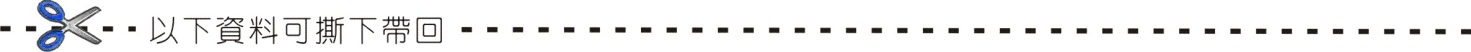 【輔導室：屯區新住民學習中心─新住民中文語言課程活動報名表】★本報名表最遲於9/9(星期三)下午4:00前交回輔導室，額滿為止。★新住民優先錄取，若截至9/9報名人數未足額，由東平國小輔導室保留審查權，並依繳交本報名表之先後順序通知是否錄取，錄取者將由輔導室另行以電話或書面通知。姓名具備身分具備身分具備身分備註□外籍配偶 (國籍        )□外國籍人士(國籍            )□外國籍人士(國籍            )□外籍配偶子女□外籍配偶家人□外籍配偶家人□一般國人(國小在校之學生，不限本校)□一般國人(國小在校之學生，不限本校)□一般國人(國小在校之學生，不限本校)□外籍配偶 (國籍        )□外國籍人士(國籍            )□外國籍人士(國籍            )□外籍配偶子女□外籍配偶家人□外籍配偶家人□一般國人(國小在校之學生，不限本校)□一般國人(國小在校之學生，不限本校)□一般國人(國小在校之學生，不限本校)聯絡電話手機：手機：住家：住家：地址與e-mail